【最優秀賞（県知事賞）】受賞者：（50歳），デザイナー作品：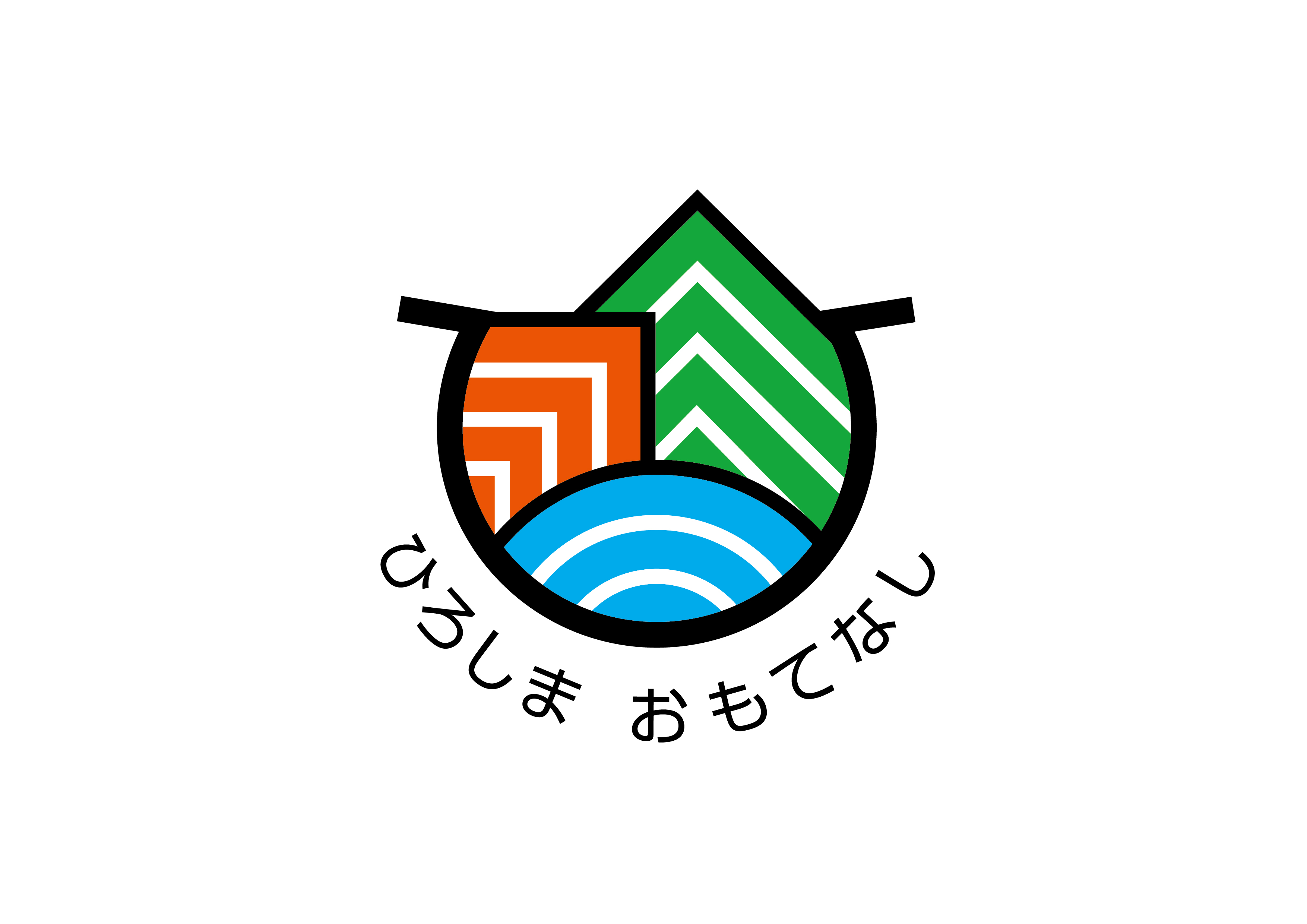 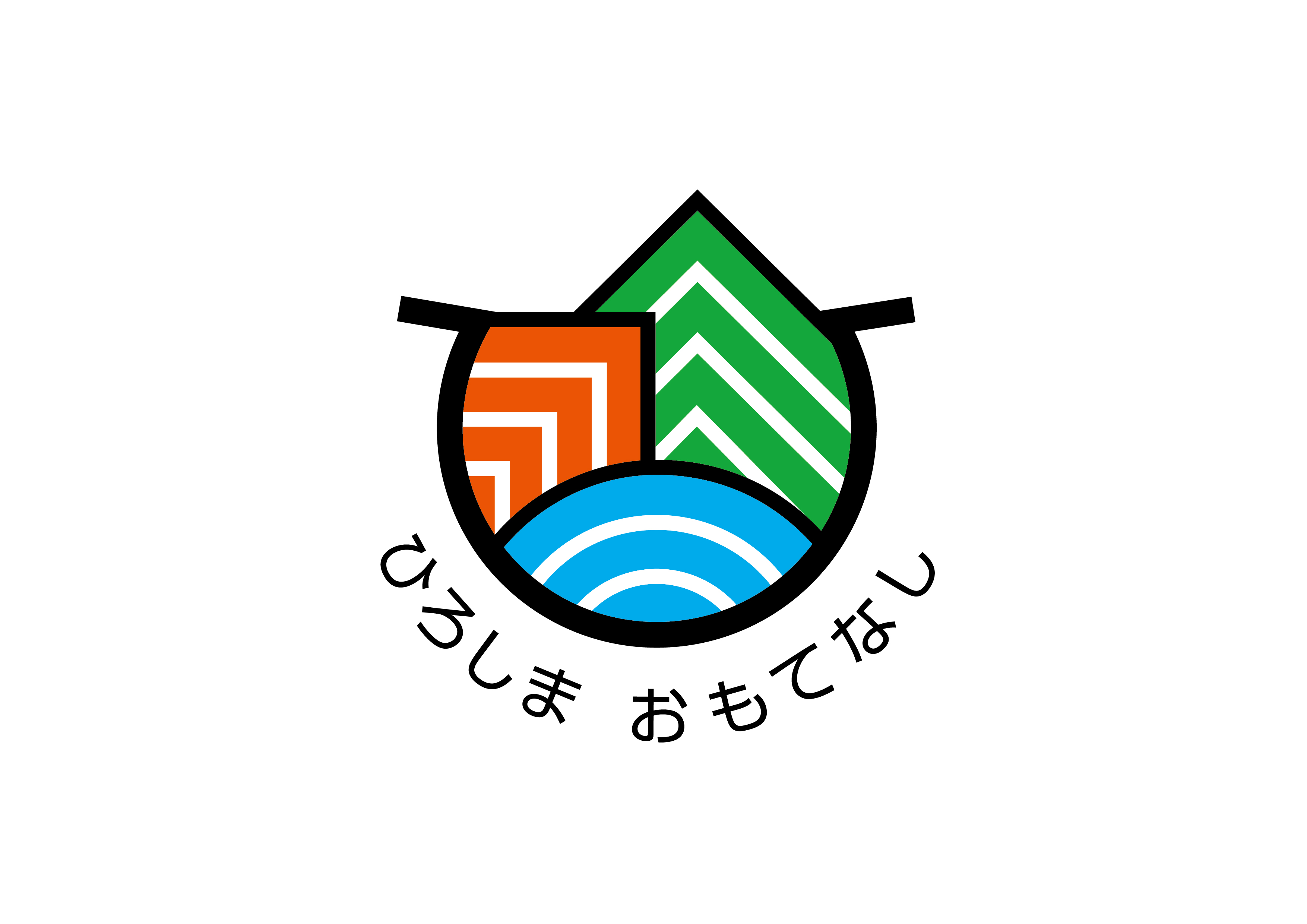 コンセプト：　広島の「ひ」をモチーフとして，海，山及び歴史（建造物）等のある広島の魅力を組み合わせ表現【優秀賞（広島県観光連盟会長賞）】【優秀賞（広島県観光連盟会長賞）】受賞者：（69歳），デザイナー受賞者：（70歳），無職作品：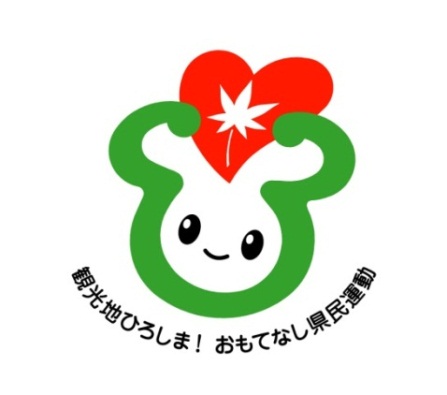 コンセプト：広島の「ひ」をモチーフとして，おもてなしの心をハートで表現作品：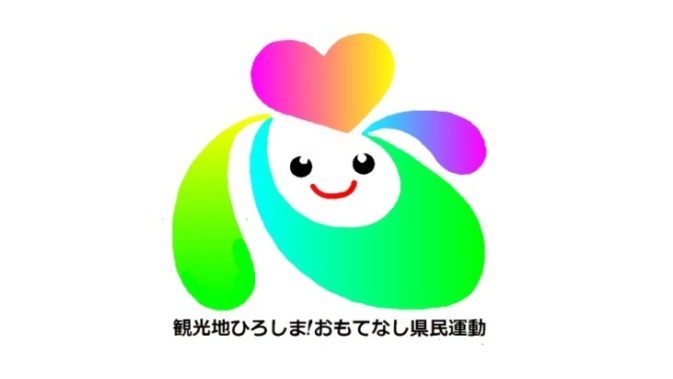 コンセプト：　広島の「ひ」とおもてなしの「心」を一緒にし，色でそれぞれの観光地を表現